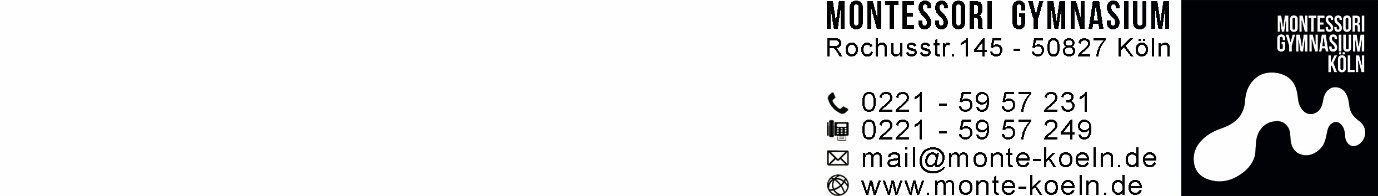 Köln, 9. Mai 2016Bundesweite Kampagne „Dein Tag für Afrika“ von Aktion TagwerkLiebe Kolleginnen und Kollegen,im Juni 2016 findet in ganz Deutschland der Aktionstag der Kampagne „Dein Tag für Afrika“ statt. Bereits zum 14. Mal ruft der Verein Aktion Tagwerk Schülerinnen und Schüler zur Teilnahme auf. Seit 2007 findet das soziale Engagement für Afrika bundesweit statt. Mit abwechslungsreichen Ideen und zahlreichen Aktionen wird an vielen Orten in Deutschland ein „Tag für Afrika“ geschaffen, um sich für Gleichaltrige in Afrika zu engagieren. Seit 2003 ist es Aktion Tagwerk gelungen, bundesweit über 2,1 Millionen Schülerinnen und Schüler für diese Idee zu gewinnen.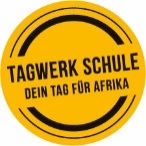 Die Schülerinnen und Schüler Montessori-Gymnasiums sind mit dabei: Am 13. Juni 2016 findet der Aktionstag unserer Schule statt.Die Schülerinnen und Schüler der Jahrgangsstufe 9 können an diesem Tag die Schulbank gegen einen Arbeitsplatz tauschen. Jedes Arbeitsverhältnis wird über eine Arbeitsvereinbarung abgeschlossen und dokumentiert. Für die Schülerinnen und Schüler ist es die offizielle Teilnahmebestätigung und Nachweis für den Versicherungsschutz.Nur Schülerinnen und Schüler, die vorher eine Arbeitsvereinbarung vorweisen, werden vom Unterricht befreit. Für die anderen findet, evtl. im aufgelösten Klassenverband, Unterricht statt. Bitte hierzu die Vertretungsplan bzw. den Aushang beachten.Zur Vorbereitung und Entscheidungshilfe dient bis zum 24.Mai eine Fotoausstellung im Atrium. Hierzu gibt es einen Fragebogen, so dass die Ausstellung z.B. im Rahmen einer Vertretungsstunde mit Schülerinnen und Schülern gezielt genutzt werden kann. Zudem kommt am 2. Juni das sogenannte Infomobil von Aktion Tagwerk. Mitarbeiter und Projektbetreuer stellen die Organisation und die Projekte vor.Bitte unterstützen Sie das Engagement unserer Schülerinnen und Schüler und verzeihen Sie möglichen Vertretungsunterricht oder Unterrichtsausfall. Bei weiteren Fragen sprechen Sie mich bitte an.Herzliche GrüßeJulian Staratschek	Besuch des Infomobils am 2. Juni 2016Betroffene Klassen:	9a (Alfani)		1./2. Stunde			9b (Busche)		3./4. Stunde			9c (Bennemann)	5./6. Stunde 	(jeweils 45-60’)		evtl.	EF 			7. Stunde	(wenn möglich und Bedarf)An jedem Termin der Klassen 9 kann eine weitere Klasse / Lerngruppe teilnehmen. Besonders interessant dürfte dies für die Jahrgangsstufe 8 sein, da sie im nächsten Jahr Zielgruppe unseres Aktionstags sein wird. Bitte beachten Sie einen entsprechenden Aushang nach Pfingsten.Allgemeine InformationenJeder Tagwerker vereinbart selbst mit dem Arbeitgeber einen Lohn für seine Tätigkeit. Die Entlohnung sollte sowohl der Tätigkeit entsprechen als auch dem Alter der Schülerinnen und Schüler angemessen sein. Grundsätzlich sollte die Entlohnung 5 Euro pro Stunde nicht unterschreiten.Den Lohn erhalten nicht die Schülerinnen und Schüler, sondern dieser wird direkt an Aktion Tagwerk überwiesen:  	Aktion Tagwerk e.V.  Sparkasse Mainz IBAN: DE10 5505 0120 0000 0075 00Verwendungszweck: 	Montessori-Gymnasium, 50825 KölnBei Fragen wenden Sie sich bitte an Herrn Staratschek, Telefon: 0171/4893631,E-Mail: staratschek@monte-koeln.deInformationen zur bundesweiten Kampagne erhalten Sie im Bundesbüro vonAktion Tagwerk, Telefon: 06131/ 90 88 100, E-Mail: presse@aktion-tagwerk.de oderunter: www.aktion-tagwerk.deweitere Informationen:https://www.aktion-tagwerk.de/wp-content/uploads/2015/12/Arbeitgeberfolder_2016.pdfhttps://www.aktion-tagwerk.de/wp-content/uploads/2015/11/Information-zum-Jugendarbeitsschutzgesetz.pdfhttps://www.aktion-tagwerk.de/wp-content/uploads/2014/11/AT_Arbeitsvereinbarung_2016.pdf